МКОУ «Верхнеказанищенской СОШ №2 имени Героя России Даудова З.А.»Отчето проведении мероприятий к Всероссийскому Дню правовой помощи детям.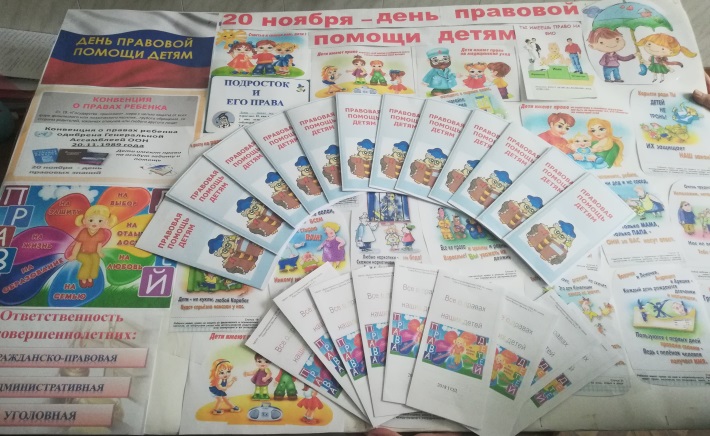 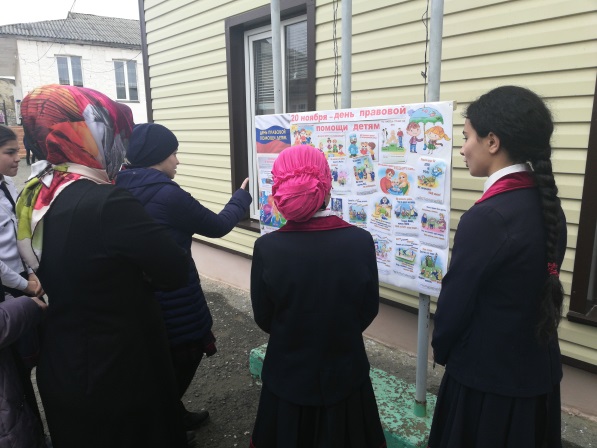 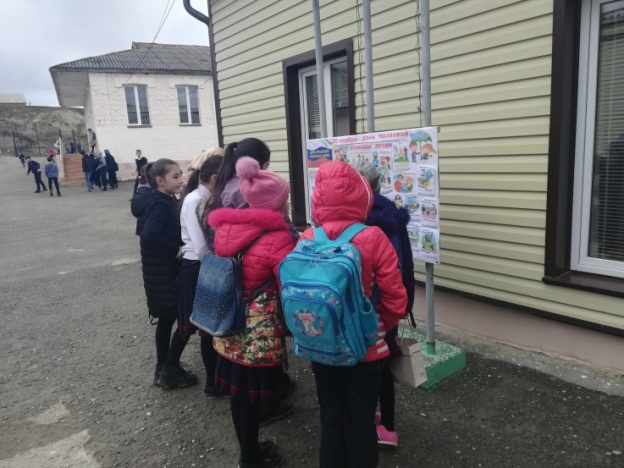 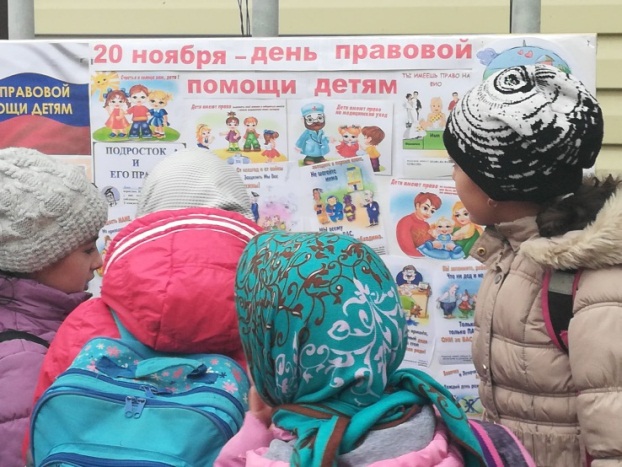  Оформление информационного уголка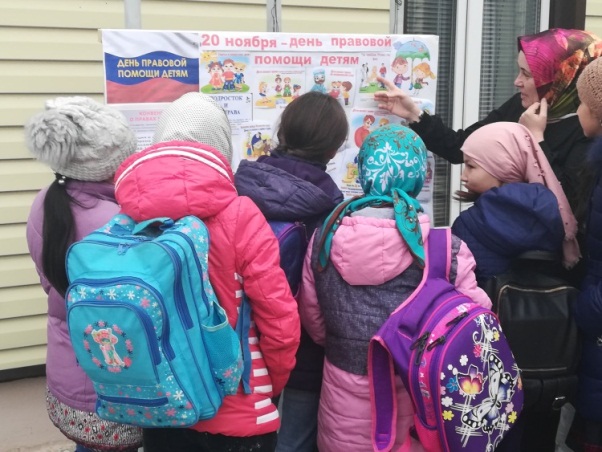 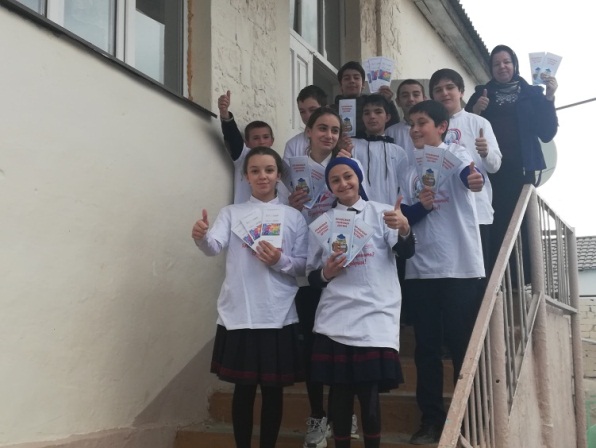 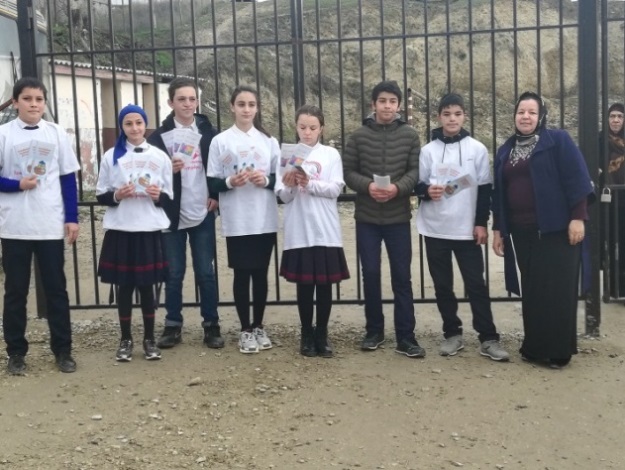 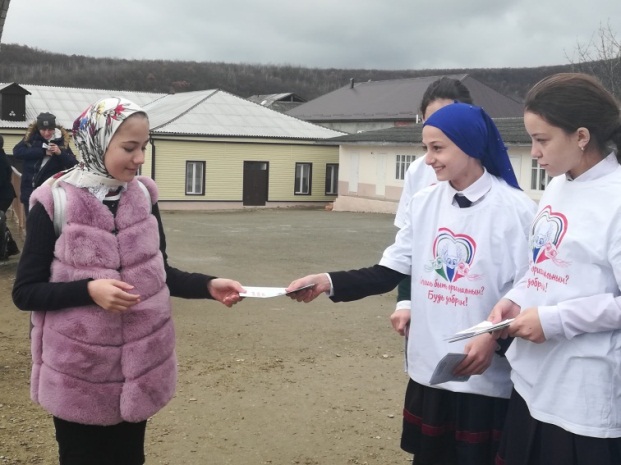 Акция «Знаешь ли ты, свои права?»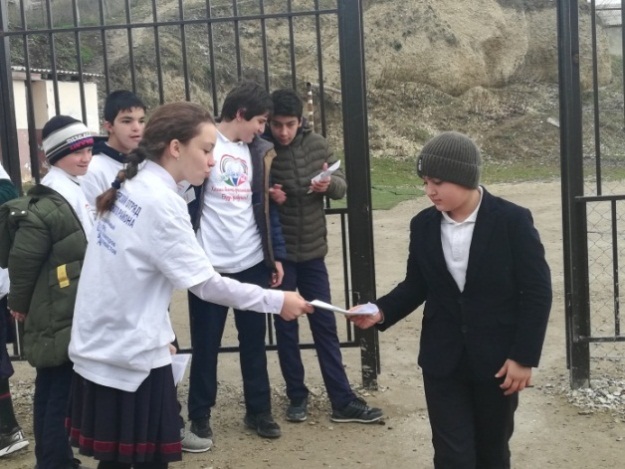 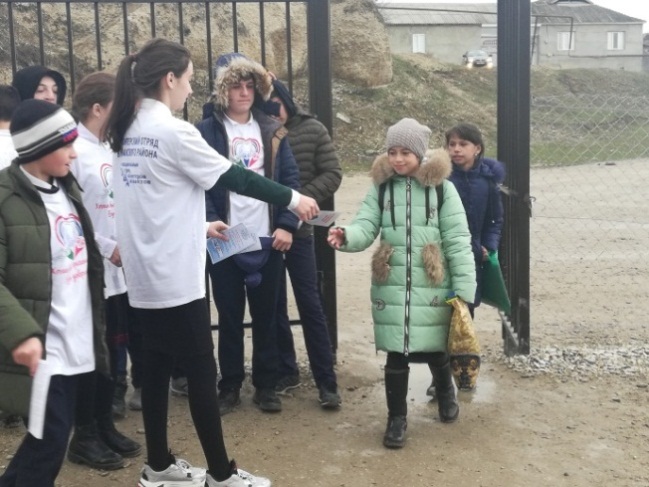 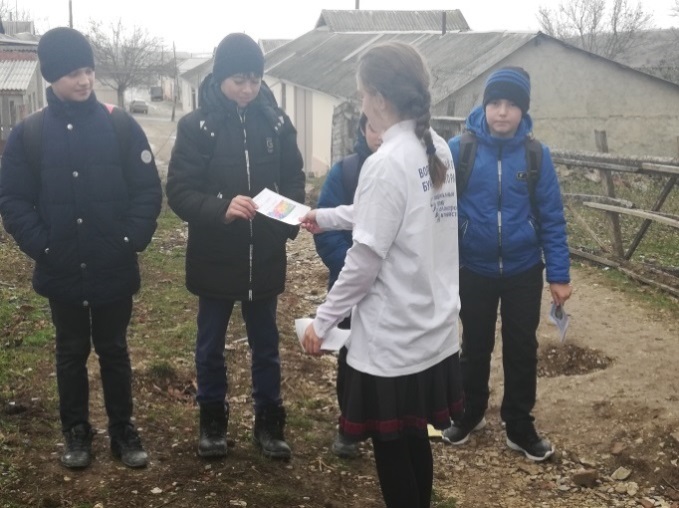 Профилактическая беседа «Знаю свои права»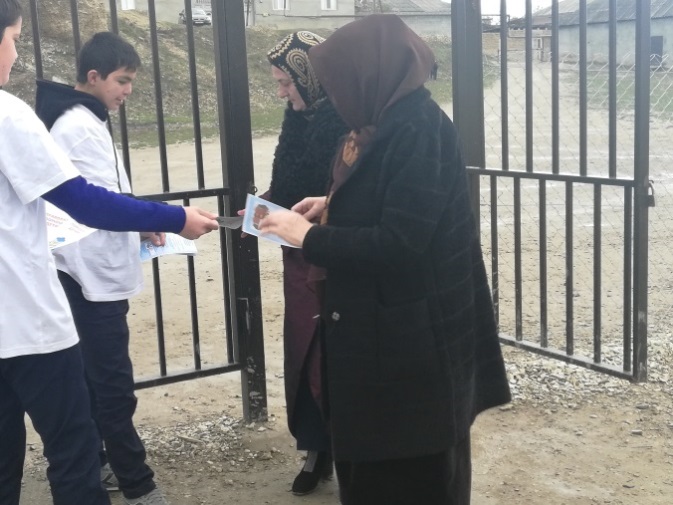 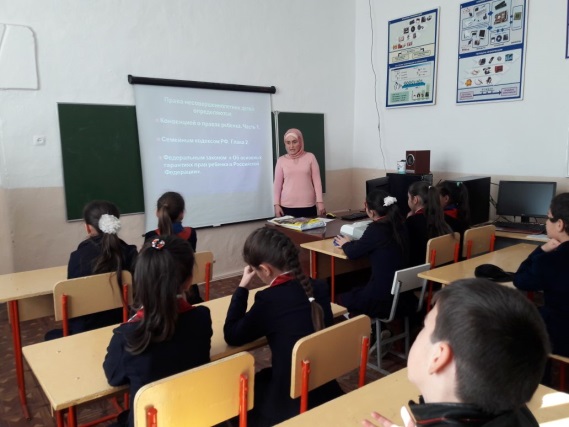 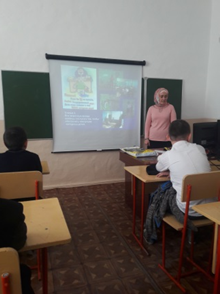 Кл. часы «Мои права и обязанности»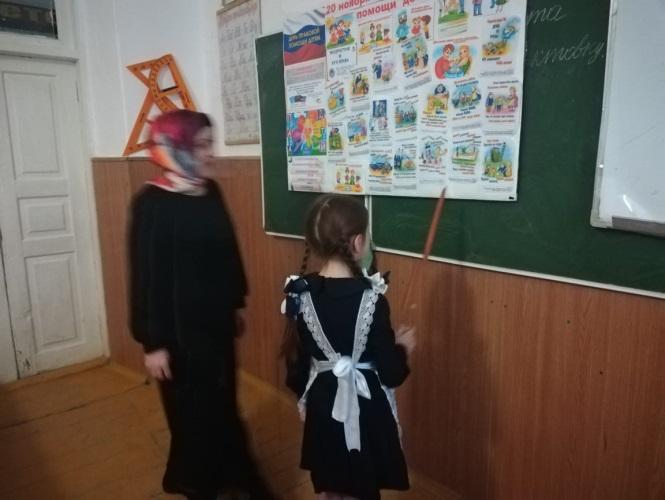 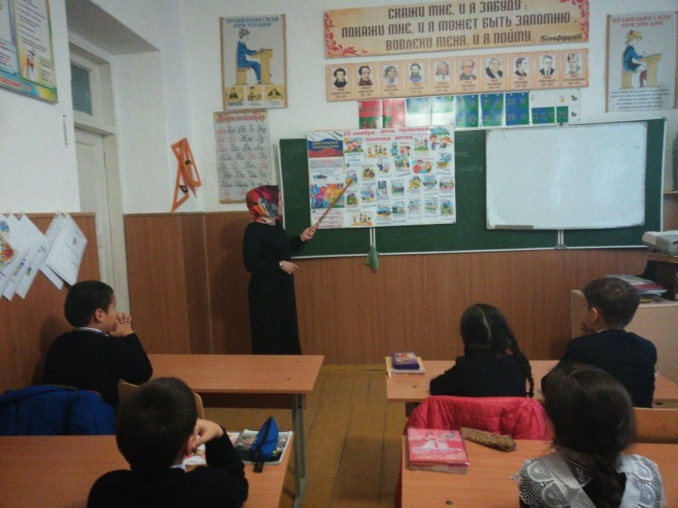 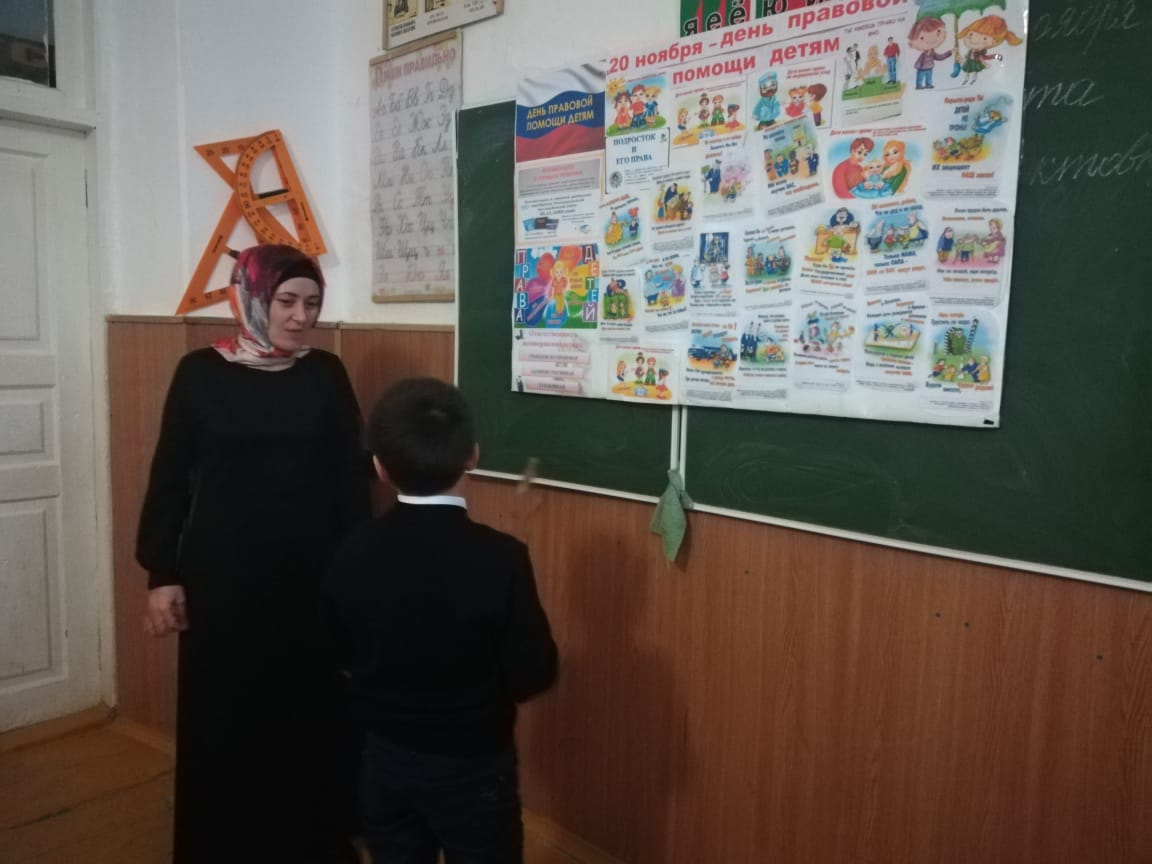 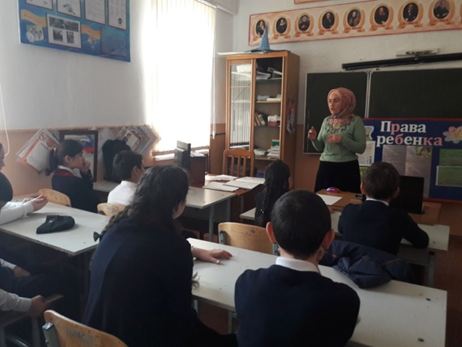 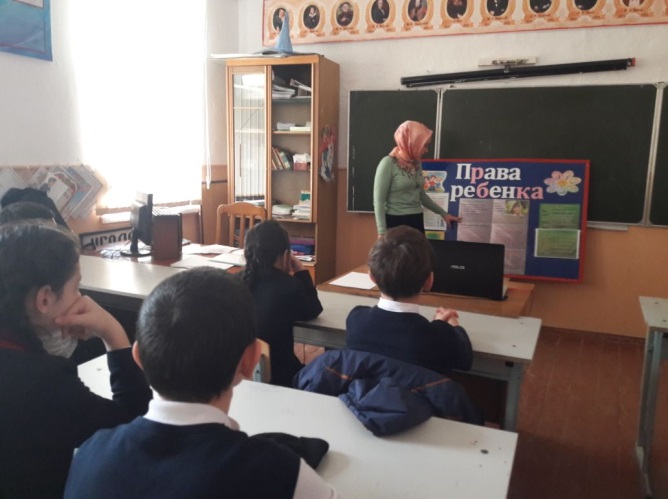 №Дата проведенияНазвание мероприятий Цель Охват 119.11.2018гОформление информационного уголкаВ целях формирования правовой культуры участников образовательного процесса совместно с учащимися старших классов был оформлен уголок правовых знаний.11класс, 4уч-ся220.11.2018Акция «Знаешь ли ты, свои права?»Познакомить учащихся с основными правами ребенка, провозглашёнными в Конвенции ООН.11 уч-ся320.11.2018Кл. часы «Мои права и обязанности»Через знакомство с правами и обязанностями ребенка воспитывать правовую культуру учащихся.3 классы, 37 уч-ся421.11.2018Кл. час «Скажи наркотикам нет»Создание условий для формирования и развития социально-адаптированной личности, способной противостоять жизненным трудностям, негативным факторам жизни10 класс, 15 уч -ся 520.11.2018Кл. час «Знаю свои права»Познакомить учащихся с основными правами ребенка, провозглашёнными в Конвенции ООН.6 класс, 18 уч -ся